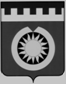 УПРАВЛЕНИЕ ОБРАЗОВАНИЯАДМИНИСТРАЦИИ БРЕДИНСКОГОМУНИЦИПАЛЬНОГО РАЙОНА ЧЕЛЯБИНСКОЙ ОБЛАСТИ457310,  Россия,  Челябинская область,Брединский район  п. Бреды  ул. Пушкина, д.52, корпус 2  ИНН 7427003704,  КПП 745801001                                        ОГРН 1027401514370  тел\факс. (8-35 41) 3-40-93,  E-mail: roo7436@yandex.ruПриказ 08   октября   2019  года 					           	№ 392_Об итогах муниципального этапа Всероссийского конкурса сочинений в 2019 годуС целью возрождения традиций написания сочинения как самостоятельной творческой работы, обобщения, систематизации и распространения эффективного опыта по обучению написанию сочинений школьников Брединского района, в  период с 02.09.по 17.09. 2019 года был проведен муниципальный этап  ВКС, в котором приняли участие 38 обучающихся из 9 ОУ и филиалов, в том числе 1 ребенок-инвалид. Не приняли участие школы: БСОШ №2, БСОШ №3, БСОШ №4, Рымникская СОШ, Боровская СОШ, Княженская СОШ, Атамановская ОШ. сентябре 2018 года были проведены школьный и муниципальный этапы Всероссийского конкурса Сочинений. На основании вышеизложенногоПРИКАЗЫВАЮ:Итоги муниципального этапа Всероссийского конкурса сочинений утвердить (приложение 1);Победителей наградить дипломами победителей, участников наградить дипломами участников;Сочинения победителей муниципального этапа Всероссийского конкурса сочинений направить для участия в областном этапе Конкурса;Объявить благодарность за высокие результаты по итогам Конкурса: Самойловой С.В., Ивановой Е.Г. (МКОУ «Андреевская СОШ»)  Воровщиковой Г.А., (МКОУ «Наследницкая СОШ им. воина-интернационалиста Виктора Свеженцева»), Завалишиной В.А.., Бражниковой С.В. (МКОУ «Брединская СОШ №1), Лапиной Т.Е. (МКОУ «Калининская СОШ»).Объявить благодарность членам конкурсного жюри, участвовавшим в проверке конкурсных работ, - Музафаровой  И.В. (МКОУ «Павловская СОШ»), Хлыстовой Э.А., (МКОУ «Боровская СОШ») за организацию Конкрса – Ивановой Е.Г., руководителю РМО, Вяльциной С.В., ст. методисту ИМО.Руководителю РМО Ивановой Е.Г. проанализировать итоги Конкурса на заседании РМО учителей русского языка и литературы;Контроль исполнения приказа возложить на старшего методиста ИМО Вяльцину С.В..НачальникУправления образования:                                                     И.Г.ГолдоваВяльцина С.В..8351413577Приложение № 1к приказу Управления образования08   октября   2019  года №  392Итоги проведения муниципального этапаВсероссийского конкурса сочиненийВозрастная категория – 4-5 класс.Возрастная категория- 6-7 классыВозрастная категория -8-9 классВозрастная категория – 10-11 классыФ.И.обучающегосяОУклассРуководитель Статус, результатСамойлова ПолинаМКОУ «Андреевская СОШ»5Самойлова С.В.Победитель, 1 местоГороховатская МарияМКОУ «Калининская СОШ»4Буликеева Б.Б.Победитель, 2 местоБородина СофьяМКОУ БСОШ№15Андреева Е.М.Победитель, 3 местоМозгов ВалерийМКОУ «Андреевская СОШ»4Колесникова Д.А.УчастникЗверев АлександрМКОУ «Андреевская СОШ»4Колесникова Д.А.УчастникЯресько Екатерина«Мариинская ОШ» - филиал5Саканова Г.С.Участник Ф.И.обучающегосяОУклассРуководитель Статус, результатЛевченко АнастасияМКОУ «Наследницкая СОШ»7Воровщикова Г.А.Победитель, 1 местоВоровщиков ВладМКОУ «Наследницкая СОШ»7(ОВЗ)Воровщикова Г.А.Победитель, 2 местоФилиппов АртёмБСОШ №16Симонова Т.В.Победитель, 2 местоПрядина ВалерияБСОШ №16Симонова Т.В.Победитель, 3 местоНикулин КириллМКОУ «Калининская СОШ»6Касеева Н.Н.Победитель, 3 местоКурицина УльянаСОШ №976Беньковская Н.В.Победитель, 3 местоЛитвинов НикитаБСОШ №17Пономарева Н.М.УчастникКубжасаров АлдиярМКОУ «Андреевская СОШ»7Иванова Е.Г.УчастникХадаев МихаилМКОУ «Андреевская СОШ»6Майкова Т.П.Участник Дандаева АлсуМКОУ «Комсомольская СОШ»7участникФ.И.обучающегосяОУклассРуководитель Статус, результатДолганина СветланаБСОШ №19Завалишина В.А.Победитель, 1 местоЮркова КсенияМКОУ «Андреевская СОШ»9Иванова Е.Г.Победитель, 1 местоДорохова МарияБСОШ №19Завалишина В.А.Победитель, 2 местоЦапок ВероникаМКОУ «Андреевская СОШ»9Иванова Е.Г.Победитель, 2 местоБлинов КириллБСОШ№18Умурзакова С.К.Победитель, 2 местоКарепанова МарияМКОУ ООШ №58Победитель, 3 местоПохващева КаринаМКОУ «Комсомольская СОШ»9Панкратова В.И.Победитель, 3 местоКарпичева ЮляБСОШ №979Беньковская Н.В.УчастникЛатыпова АннаМКОУ ООШ №59УчастникЧеснокова ЛизаБСОШ №19Андреева Е.М.УчастникФ.И.обучающегосяОУклассРуководитель Статус, результатШерстобитова ВиолеттаМКОУ «Калининская СОШ»11Лапина Т.Е.Победитель, 1 местоИльченко ВикторияБСОШ№9711Бражникова С.В.Победитель, 1 местоФролова ДарьяМКОУ «Павловская СОШ»11Музафарова И.В.Победитель, 2 местоКолюхина ВикторияБСОШ№9711Бражникова С.В.Победитель, 2 местоЕвсеева НатальяБСОШ№111Андреева Е.М.Победитель, 3 местоБабенцева МарияМКОУ «Комсомольская СОШ»11Панкратова В.И.Победитель, 3 местоСелезнева ВалентинаМКОУ «Наследницкая СОШ»10Воровщикова Г.А.Победитель, 3 местоНигматулина АнжелаМКОУ «Наследницкая СОШ»10Воровщикова Г.А.участникСмоляков НикитаБСОШ№111Пономарева Н.М.участникПавлова ВалентинаБСОШ№111Андреева Е.М.участникМинина ЭвелинаБСОШ№110Андреева Е.М.участникШиндин ОлегБСОШ№111Пономарева Н.М.участник